Приложение № 5към чл.27, ал.3 от правилникаП Р О Т О К О ЛНА КОМИСИЯТА ЗА ПРОВЕЖДАНЕ НА ИЗБОР НА……………………………………………………………………………………………………………….Днес, …….. 20…. г., ден …………..……., място……..………………….………….., град………………..……, от …… ч. до ……ч.  КОМИСИЯ В СЪСТАВ:1. Председател……….……………………………..…..			 2. Член…………………………………………………..			 3. Член…………………………………………………..			 4. Член…………………………………………………..			 5. Член…………………………………………………..			 6. Член…………………………………………………..	7. Член…………………………………………………..		 проведе избор на ……………………………………………………………… и резултатите са както следва:ОБЩА ИНФОРМАЦИЯ:РЕЗУЛТАТИ ОТ ГЛАСУВАНЕТО:ПРЕДЛОЖЕНИЕ ЗА РЕШЕНИЕ НА НС НА БСП:……………………………………………………………………………………………………………………………………………………………………………………………………………………………………………………………………………………………………….ПОДПИСИ НА КОМИСИЯТА ЗА ПРОВЕЖДАНЕ НА ИЗБОРА:1. Председател……….……………………………..…..			……………………2. Член…………………………………………………..			……………………3. Член…………………………………………………..			……………………4. Член…………………………………………………..			……………………5. Член…………………………………………………..			……………………6. Член…………………………………………………..			……………………7. Член…………………………………………………..			……………………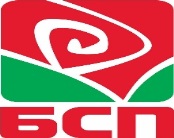 БЪЛГАРСКА СОЦИАЛИСТИЧЕСКА ПАРТИЯН А Ц И О Н А Л Е Н  С Ъ В Е ТИзборни показателиРезултати по изборни бюраРезултати по изборни бюраРезултати по изборни бюраРезултати по изборни бюраРезултати по изборни бюраРезултати по изборни бюраВсичкоИзборни показатели№ 1№ 2№ 3№ 4№ 5№ 6ВсичкоБрой на записаните за гласуване членове на НС на БСП:Брой на гласувалите членове на НС на БСП:Действителни бюлетини:Недействителни бюлетини:№ИменаСтатут Изборни бюра Изборни бюра Изборни бюра Изборни бюра Изборни бюра Изборни бюраВсичко№ИменаСтатут№ 1№ 2№ 3№ 4№ 5№ 6Всичко12и т.н.